
Veiledning og fremgangsmåte for søknad om dispensasjon for å veilede leger i spesialisering de første 2 årene med grunnleggende psykoterapi-veiledning og for det 3. året, dersom godkjent veileder ikke er tilgjengelig 

Det vises til "Retningslinjer for godkjenning av veiledere til den obligatoriske psykoterapiveiledning i spesialistutdanningen i psykiatri" og spesialistreglene i psykiatri der det er krav om 2 år (minst 70 timer) grunnleggende psykoterapiveiledning gitt av godkjent veileder i psykodynamisk psykoterapi. Videre er det krav om minst 1 år (minst 35 timer) påfølgende psykoterapiveiledning med fordypning i valgt terapimetode, gitt av godkjent veileder.  Veiledere i de tre formene godkjennes av sentralstyret i Legeforeningen etter innstilling fra Psykoterapiutvalget. 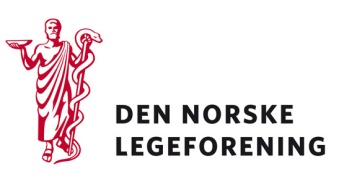 
Dispensasjon kan gis etter følgende kriterier:
For de første 2 årene med grunnleggende psykoterapiveiledning 
kan utdanningsinstitusjonene søke om dispensasjon fra kravet om godkjent veileder i psykodynamisk psykoterapi, dersom godkjent veileder ikke er tilgjengelig.Spesialist i psykiatri som er nær ved å oppnå veiledergodkjenning i psykodynamisk psykoterapi (er i avsluttende veilederutdanning)Godkjent veileder i kognitiv terapi eller i gruppepsykoterapiDersom spesialist i psykiatri ikke er tilgjengelig, kan det søkes for psykolog som er godkjent veileder/har veilederkompetanse i psykodynamisk psykoterapiFor det 3. året (fordypning i valgt metode)
kan utdanningsinstitusjonene søke om dispensasjon dersom godkjent veileder ikke er tilgjengelig.Spesialist i psykiatri som er nær ved å oppnå veiledergodkjenning i angjeldende metodeDersom spesialist i psykiatri ikke er tilgjengelig, kan det søkes for psykolog som er godkjent veileder/har veilederkompetanse i angjeldende metodeVed søknad må utdanningsinstitusjonen oppgi hvorfor institusjonen ikke har godkjent veileder tilgjengelig og hva som er blitt gjort for å skaffe en. Søknaden må inneholde dokumentasjon på veilederkompetansen til den det søkes dispensasjon for.  Det skal oppgis navnene på legene i spesialisering (max 2) som skal ha veilederen det søkes dispensasjon for og godkjenningen gjelder for ett år.  Det forutsettes at veileder som brukes skal ha veiledning på veiledningen og/eller delta i faglig forum for veiledere. Fremgangsmåte ved søknad om dispensasjonDet er utdanningsinstitusjonen som søker og husk at søknaden skal begrunnes godt.Det søkes dispensasjon fra "Retningslinjer for godkjenning av veiledere til den obligatoriske psykoterapiveiledning i spesialistutdanningen i psykiatri". Det søkes for èn navngitt spesialist i psykiatri (nær ved å oppnå veilederkompetanse eller godkjent i annen metode) eller psykologspesialist med veilederkompetanse.  Det må vedlegges dokumentasjon for spesialistens kompetanse.Det kan søkes for inntil 2 navngitte leger i spesialisering pr. veileder. Det søkes for opptil ett år. Det må redegjøres for at veileder får veiledning på veiledningen og/eller har anledning til å delta i veilederfaglig miljø. Søknaden sendes til Den norske Legeforening, FAG, Enhet for drift og utdanning, Pb 1152, Sentrum, 0107 Oslo.  Søknaden blir videre sendt til Psykoterapiutvalget for behandling av saken.  Behandlingstid vil være 4-6 uker. 